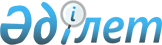 О снятии ограничительных мероприятий и признании утратившим силу решения акима Карабулакского сельского округа Алгинского района от 26 декабря 2017 года № 36 "Об установлении ограничительных мероприятий"Решение акима Карабулакского сельского округа Алгинского района Актюбинской области от 15 июня 2018 года № 8. Зарегистрировано Управлением юстиции Алгинского района Департамента юстиции Актюбинской области 29 июня 2018 года № 3-3-167
      В соответствии со статьей 35 Закона Республики Казахстан от 23 января 2001 года "О местном государственном управлении и самоуправлении в Республике Казахстан", статьей 10-1 Закона Республики Казахстан от 10 июля 2002 года "О ветеринарии" и на основании представления главного государственного ветеринарно – санитарного инспектора Алгинской районной территориальной инспекции Комитета ветеринарного контроля и надзора Министерства сельского хозяйства Республики Казахстан от 18 мая 2018 года № 2-6-04/83, аким Карабулакского сельского округа РЕШИЛ:
      1. Снять ограничительные мероприятия, установленные на территории крестьянского хозяйства "Баймурат", расположенного в селе Аманкелды, Карабулакского сельского округа Алгинского района в связи с проведением комплекса ветеринарных мероприятий по ликвидации болезни бруцеллез среди крупного рогатого скота.
      2. Признать утратившим силу решение акима Карабулакского сельского округа Алгинского района № 36 от 26 декабря 2017 года "Об установлении ограничительных мероприятий" (зарегистрированное в реестре государственной регистрации нормативных правовых актов № 5839, опубликованное 22 января 2018 года в эталонном контрольном банке нормативных правовых актов Республики Казахстан в электронном виде).
      3. Государственному учреждению "Аппарат акима Карабулакского сельского округа" в установленном законодательством порядке обеспечить:
      1) государственную регистрацию настоящего решения в республиканском государственном учреждении "Управление юстиции Алгинского района Департамента юстиции Актюбинской области Министерства юстиции Республики Казахстан";
      2) направление настоящего решения на официальное опубликование в периодических печатных изданиях и Эталонном контрольном банке нормативных правовых актов Республики Казахстан.
      4. Настоящее решение вводится в действие со дня его первого официального опубликования.
					© 2012. РГП на ПХВ «Институт законодательства и правовой информации Республики Казахстан» Министерства юстиции Республики Казахстан
				
      Аким Карабулакского сельского округа 

Куспанов Е.С.
